Jabučne mozgaliceSvjetski dan jabuka obilježava se 20. listopada.U našoj školi, 2017. godine, obilježavanju tog danapridružili su se i učenici izvannastavne aktivnostiMatematički crescendo.Na internetu smo potražili razne mozgalice o jabukama,ili pak mozgalice o nečem drugom pa ihprilagodili odnosno u njih (sadržajno) ubacili i jabuke,a dio smo zadataka sami smislili.Zadatke smo utipkali u Word, isprintali, izrezali svaki zadatak u obliku jabuke,te složili pano u holu škole.Zadataka je bilo -od onih skroz jednostavnih za prvašićedo složenijih u kojima se pojavljujudecimalni brojevi, razlomci i/ili postoci.Bilo je uobičajenih matematičkih zadataka,ali i onih manje uobičajenih - smicalica, rebusa, mozgalica...Ispod zadataka smo stavili i rješenjada učenici koji rješavaju mogu i provjeritijesu li točno riješili.Rješenja su ponuđena tako da se ne vide odmah -pogledajte na fotografijama koje slijede.Jedini zadatak koji smo našli na internetu,a kojeg nitko od nas nije znao riješiti,bio je zadatak koji je ovdje pod brojem 34.Na fotografiji, koja se nalazi na kraju ovog dokumenta, vidi se upravo njegovo rješenje.Prije nego pogledate, pokušajte ga sami riješiti, naravno.Ostale ćete bez sumnje znati sami,pa ostala rješenja ovdje nisu navedena.Ovdje su i zadaci koje smo utipkali - ako sami želite na sličan način urediti pano, možete ovo iskoristiti, odnosno samo isprintati.Prije objave na svojim web stranicama samsamo maknula slike koje su s drugih web stranicei za koje nisam sigurna smijem li ih objaviti.No, na takvim mjestima su vam linkovikoji vode na te web stranice,pa si te slike možete ubaciti i sami.	Antonija Horvatek	Matematika na dlanu	http://www.antonija-horvatek.from.hr/ Cijeli pano: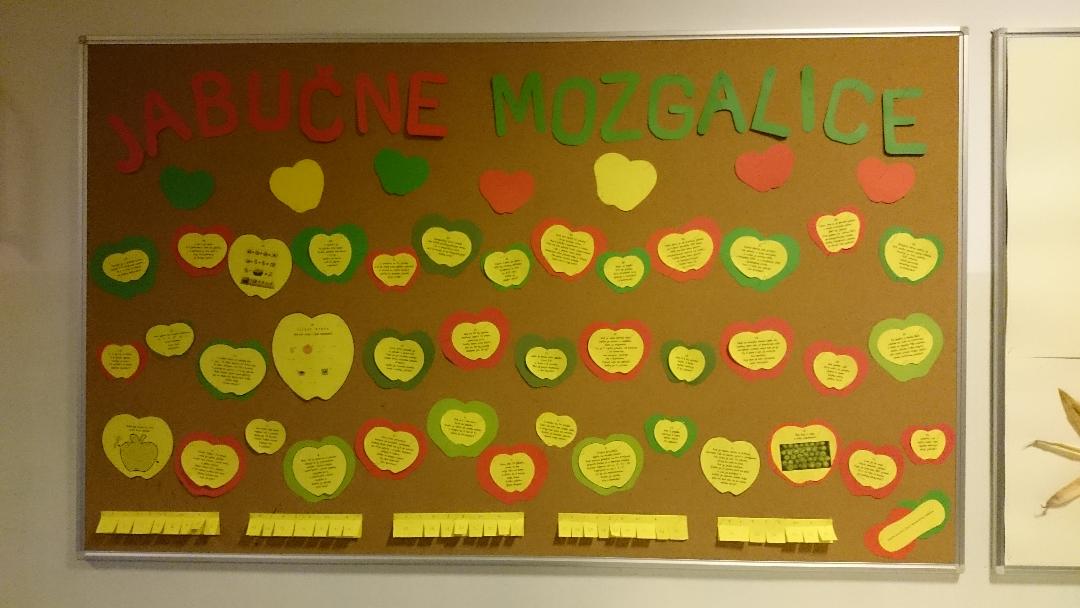 Rješenja: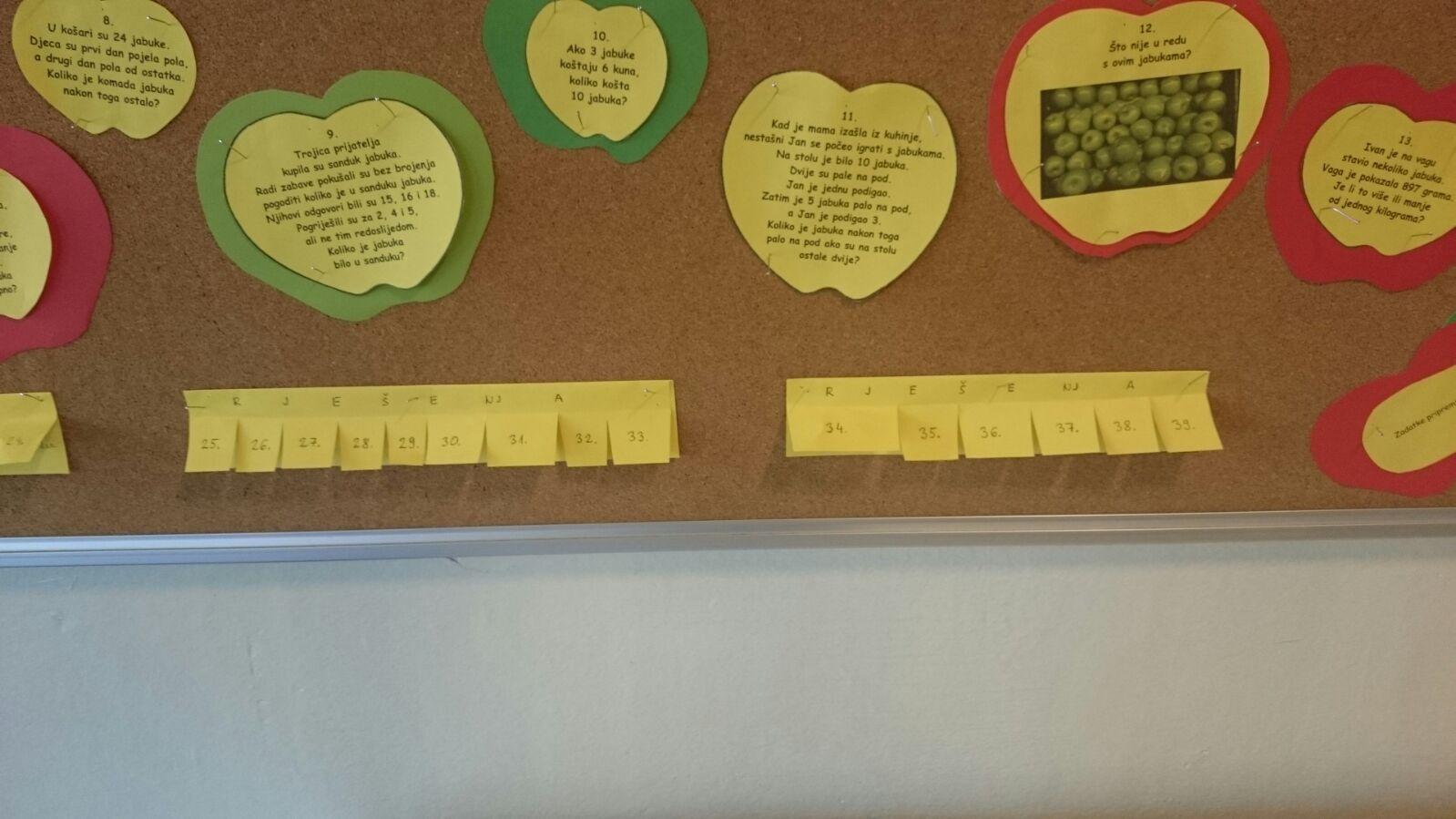 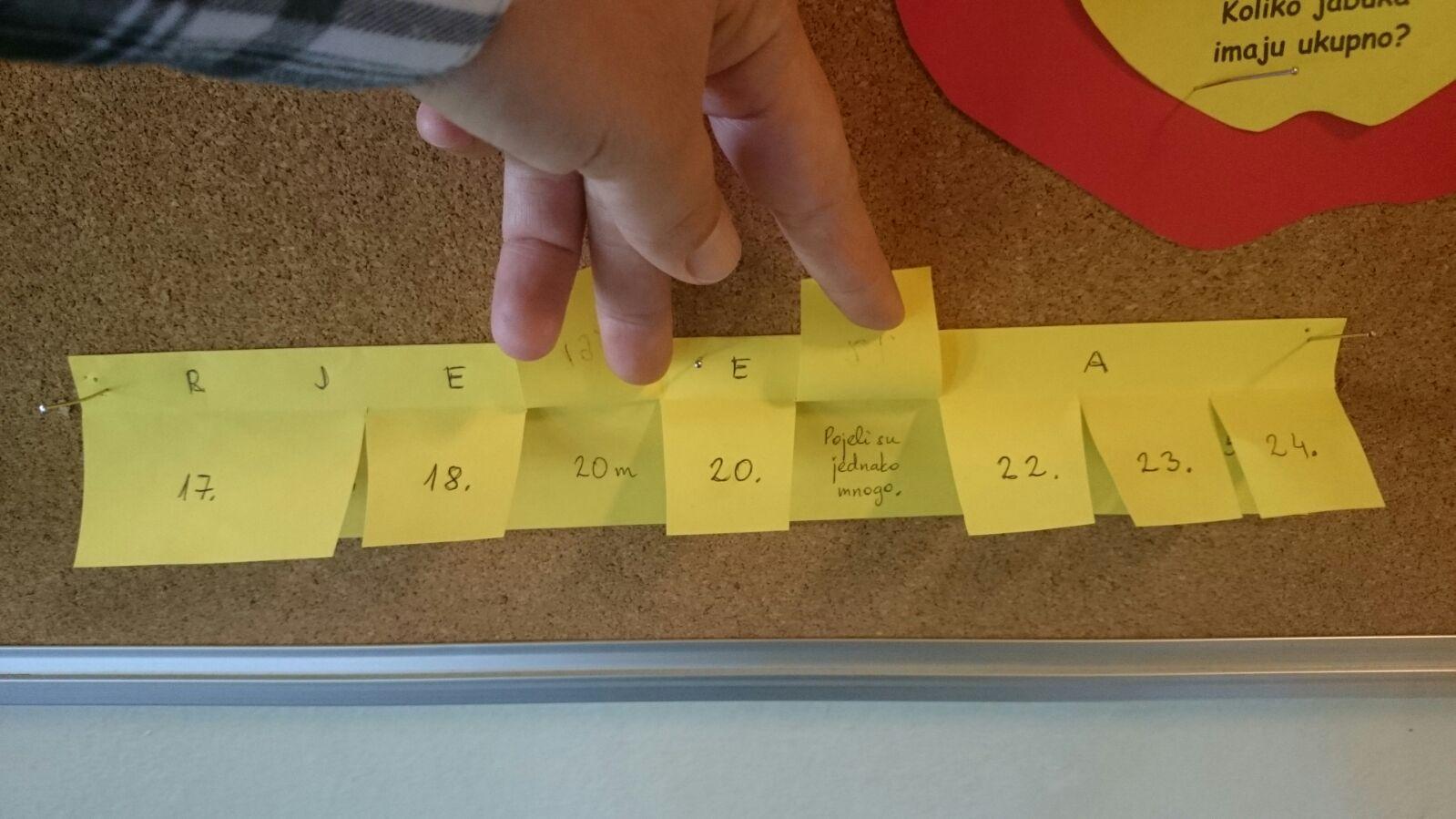 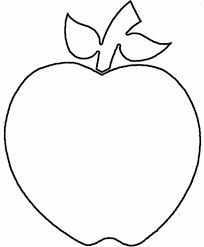 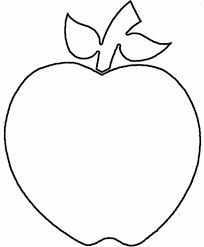 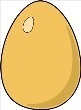 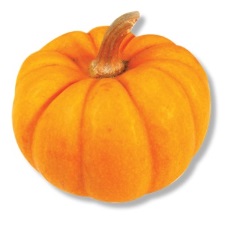 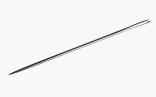 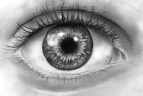 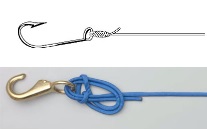 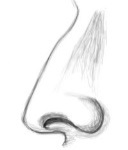 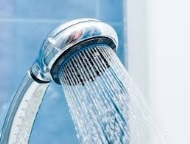 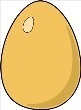 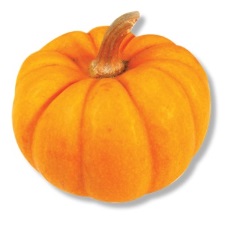 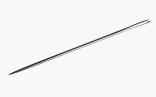 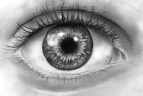 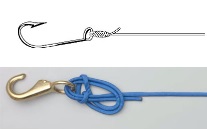 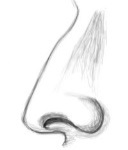 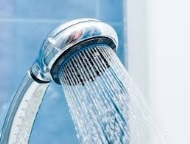 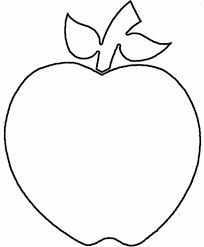 Rješenje 34. zadatka: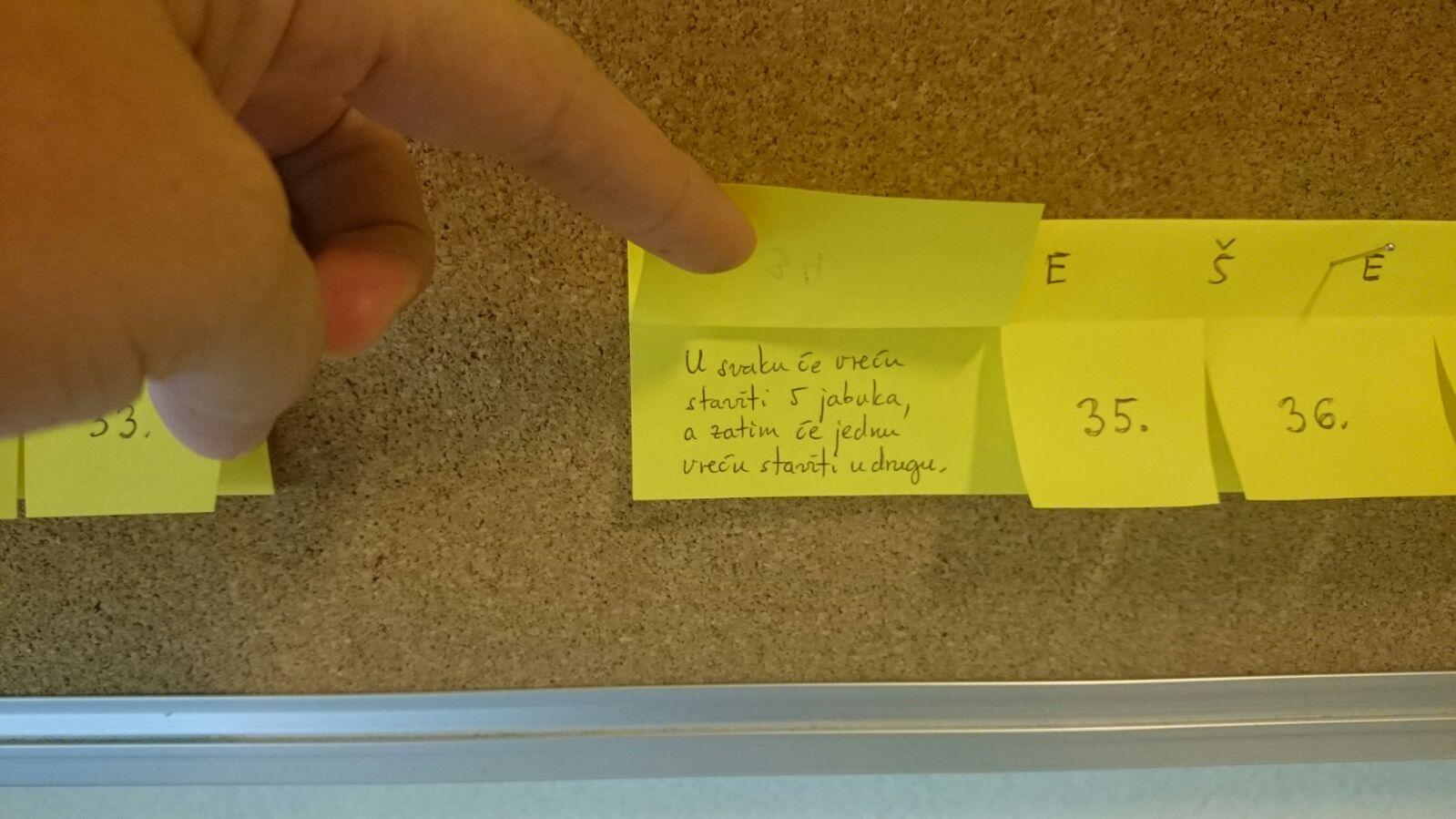 